Государственное бюджетное общеобразовательное учреждениегимназия № 177 Красногвардейского районаСанкт-ПетербургаРАБОЧАЯ ПРОГРАММАкурса внеурочной деятельности«Основы правовой культуры»10-11 классы(общеинтеллектуальное направление)Авторы-составители:Е.К. ДемкинаД.А. Захарова2019-2020 уч. годСанкт-ПетербургПрограмма внеурочной деятельности Программа внеурочной деятельности составлена на основе программы курса«Теория государства и права» /Шагиева Р.В.и др. «Проспект», 2019.Цель программы: создание условий для формирования правовой культуры обучающихся через усвоение ими основных правовых ценностей, знаний об основных правах, свободах человека и способах их реализации.Планируемые результаты реализации программы внеурочной деятельности«Основы правовой культуры»: Личностныеформирование основ российской гражданственности, чувства гордости за свою Родину;формирование основ толерантного мировоззрения;осознание ценности человеческой жизни;понимание особой роли права в жизни общества;принятие и освоение социальной роли ученика, развитие мотивов учебной деятельности и формирование личностного смысла учения;развитие самостоятельности и личной ответственности за свои поступки;развитие этических чувств, доброжелательности и эмоционально-нравственной отзывчивости, понимания и сопереживания чувствам других людей;развитие навыков сотрудничества со взрослыми	и сверстниками в разных социальных ситуациях, умения избегать конфликтов;формирование установки на безопасный, здоровый образ жизни. Метапредметныеовладение способностью принимать и сохранять цели и задачи учебной деятельности, поиска средств ее осуществления;формирование умения планировать, контролировать и оценивать учебные действия в соответствии с поставленной задачей и условиями ее реализации;формирование умения понимать причины успеха/неуспеха учебной деятельности и способности конструктивно действовать в ситуациях неуспеха;формирование первоначальных представлений о праве, правовой культуре, гражданской позиции;формирование основ базовых правовых ценностей современного общества;активное использование речевых средств и средств информационных и коммуникационных технологий (ИКТ) для решения коммуникативных и познавательных задач;осознанно строить речевое высказывание в соответствии с задачами коммуникации и составлять тексты в устной форме;овладение логическими действиями сравнения, анализа, установления аналогий и причинно-следственных связей, построения рассуждений, отнесения к известным правовым понятиям;готовность слушать собеседника и вести диалог;признавать возможность существования различных точек зрения и права каждого иметь свою;излагать свое мнение и аргументировать свою точку зрения и оценку событий;договариваться о распределении функций и ролей в совместной деятельности; адекватно оценивать собственное поведение и поведение окружающих.Сроки реализации программыПрограмма внеурочной деятельности « Основы правовой культуры» рассчитана на 2 года обучения, для обучающихся 15-17 лет, на 70 часов :год обучения – 35 часов в год, 1 час в неделю;год обучения – 35 часов в год, 1 час в неделю.Содержание программы внеурочной деятельности «Основы правовой культуры»1 год обучения (35 часов)Раздел 1. Введение в курс внеурочной деятельности «Основы правовой культуры» (2 часа). Исторические пути формирования правовой культуры как необходимой составляющей гражданского общества. Основы правовой культуры как обязательный элемент правосознания граждан..Раздел 2. Понятие, содержание и формы правовой культуры (6 часов). Формирование   правовой культуры как системы   ценностей, накопленных правовой историей народа. Правовая культура как часть человеческой культуры. Функции и особенности правовой культуры. Право, как особая форма и вид материального и духовного творчества народа. Содержание правовой культуры. Ее роль в жизни общества. Формы и элементы правовой культурыРаздел 3. Структура правовой культуры (3 часа). Элементы правовой культуры. Совершенствование правовой культуры как предпосылка формирования правового государства.Раздел 4. Правовая культура личности (6 часов). Понятие и сущность правовой культуры личности. Уровни правовой культуры личности. Становление гражданского общества как обязательного составляющего развития правовой культуры. Развитие правовой культуры в современном демократическом государстве. Влияние правовой культуры на развитие законодательства в государстве.Раздел 5. Понятие, функции, структура и виды правосознания (8 часов).Понятие и сущность правосознания, его структура.Уровни правосознания, его функции. Соотношение права и правосознания. Роль правосознания в формирование гражданского общества.Раздел 6. Правовое воспитание (6 часов). Понятие и сущность правового воспитания. Формы, средства и методы правового воспитания. Значение правового просвещения в правовом воспитании граждан. Правовое просвещение молодежи как необходимый компонент формирования правовой культуры в современном обществе.Итоговое занятие. Защита итогового проекта (4 часа).Темы НПР: Роль общественных организаций Санкт-Петербурга в формировании правовой культуры.год обучения (35 часов)Раздел 1. Право в жизни современного общества (2 часа). Сущность, отличительные признаки, функции права. Источники права. Нормативно-правовые акты, их виды. Структура правовой нормы.Раздел 2. Государство и право (3 часа).Место права в системе социального регулирования. Основные функции права. Механизм правового регулирования.Раздел 3. Конституция РФ и Конституционное право (8 часов). Конституция РФ: общая характеристика, её достоинства и недостатки. Конституционное право. Основные права и свободы человека и гражданина по Конституции РФ и международным документам по правам человека. Конституционные обязанности российских граждан. Высшие органы государственной власти РФ.Раздел 4. Основные понятия и нормы отраслей права (14 часов). Гражданский кодекс РФ. Гражданская правоспособность и дееспособность. Дееспособность несовершеннолетних. Сделки и договоры. Заключение и исполнение договора. Права и обязанности работника и работодателя. Составление и заключение трудового договора. Расторжение трудового договора. Охрана труда и здоровья несовершеннолетних. Административные правонарушения, их виды.Раздел 5. Защита прав человека (4 часа). Способы защиты гражданами своих прав и законных интересов. Порядок обращения граждан в суд. Составление искового заявления, кассационной жалобы. Международные правозащитные организации.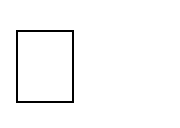 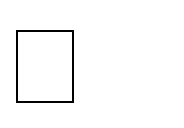 Итоговое занятие. Защита итогового проекта (4 часа) 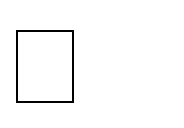 Темы НРЭО: Устав Санкт-Петербурга. Правительство Санкт-Петербурга. Судебная система Санкт-Петербурга.Тематический план программы внеурочной деятельности «Основы правовой культуры»1 год обучения2 год обучения«ПРИНЯТА»Педагогическим советомПротокол от __________2019 г.  № ___«УТВЕРЖДЕНА»Приказом _______   № ______Директор                          Н.Н.ГоловановаПри принятии учтено мнение родителей (законных представителей) обучающихсяПротокол заседания Совета родителейот                            №Председатель                       Полуянова Ю.О.№ раз делаРаздел и количество часов№ урокаТема урокаТема НПРКоличество часовФорма контроляIВведение в курс внеурочной деятельности«Основы правовой культуры» (2 ч)1Исторические пути формирования правовой культуры как	необходимой составляющейгражданского общества.1IВведение в курс внеурочной деятельности«Основы правовой культуры» (2 ч)2Основы	правовой культуры		как обязательный элементправосознания граждан.1IIПонятие, содержание и формы правовой культуры (6 ч)3Формирование правовой культуры как	системы ценностей, накопленных правовой историей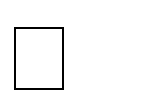 народа.1№ раз делаРаздел и количество часов№ урокаТема урокаТема НПРКоличество часовФорма контроля4Правовая культура как	частьчеловеческой культуры.15Функции	и особенности правовой культуры. Ее роль в жизниобщества.16Право как особая форма и вид материального идуховного творчества народа.17Содержаниеправовой культуры18Формы и элементыправовой культуры1IIIСтруктура правовой культуры (3 ч)9Элементы правовойкультуры1IIIСтруктура правовой культуры (3 ч)10Совершенствование правовой культуры как	предпосылка формирования правовогогосударства.2IVПравовая культура личности (6 ч)11Понятие	исущность правовой культуры личности1IVПравовая культура личности (6 ч)12Уровни	правовойкультуры личности1IVПравовая культура личности (6 ч)13Становление гражданского общества	как обязательного составляющегоразвития	правовой культуры.1IVПравовая культура личности (6 ч)14Развитие	правовой культуры		в современном демократическомгосударстве.1IVПравовая культура личности (6 ч)15Влияние правовой культуры	на развитиезаконодательства в2№ раз делаРаздел и количество часов№ урокаТема урокаТема НПРКоличество часовФорма контролягосударстве.VПонятие, функции, структура и виды правосознания (8 ч)16Понятие	исущность правосознания,  егоструктура.2VПонятие, функции, структура и виды правосознания (8 ч)17Уровниправосознания, его функции2VПонятие, функции, структура и виды правосознания (8 ч)18Соотношение права и правосознания2VПонятие, функции, структура и виды правосознания (8 ч)19Роль правосознания в формирование гражданскогообщества.2VIПравовое воспитание (6 ч)20Понятие	исущность правовоговоспитания2VIПравовое воспитание (6 ч)21Формы, средства иметоды	правового воспитания.1VIПравовое воспитание (6 ч)21Значение правового просвещения	в правовом воспитанииграждан1VIПравовое воспитание (6 ч)22Правовое просвещение молодежи	как необходимый компонент формирования правовой культуры в	современном обществе.Роль общественных организаций Санкт-Петербурга в формировании правовой культуры2VIПравовое воспитание (6 ч)23Защита проектов1ПроектИТОГОИТОГОИТОГО35 ч.№ раз делаРаздел и количество часов№ урокаТема урокаТема НРЭОКоличеств о часовФорма контроляIПраво в жизни современног о общества (2 ч)1Сущность, отличительные признаки, функцииправа.	Источники права.1IПраво в жизни современног о общества (2 ч)2Нормативно- правовые акты, их виды. Структура правовой нормы.1IIГосударство и право(3 ч)3Место	права	в системесоциального регулирования1IIГосударство и право(3 ч)4Основные функции права1IIГосударство и право(3 ч)5Механизм правового регулирования.1IIIКонституция РФ	иКонституци онное право (8 ч)6Конституция	РФ: общая характеристика, её достоинства		инедостатки.Устав Санкт-Петербурга2IIIКонституция РФ	иКонституци онное право (8 ч)7Основные права и свободы человека и гражданина по Конституции РФ и международнымдокументам по правам человека.2IIIКонституция РФ	иКонституци онное право (8 ч)8Конституционные обязанности российскихграждан.2IIIКонституция РФ	иКонституци онное право (8 ч)9Высшие	органыгосударственной власти РФПравительствоСанкт-Петербурга2IVОсновные понятия и нормы отраслейправа (14 ч)10Гражданский кодекс	РФ. Гражданская правоспособность идееспособность.2№ раз делаРаздел и количество часов№ урокаТема урокаТема НРЭОКоличеств о часовФорма контроля11Дееспособность несовершеннолетних212Сделки и договоры. Заключение	и исполнение договора.213Права	иобязанностиработника	и работодателя.214Составление	и заключение трудовогодоговора.215Расторжениетрудового договора.216Охрана	труда	и здоровья несовершеннолетн их217Административные правонарушения, их виды2VЗащита прав человека (6 ч).18Способы защиты гражданами своих прав и законных интересов.2VЗащита прав человека (6 ч).19Порядок обращения граждан в суд.Судебная система Санкт-Петербурга2VЗащита прав человека (6 ч).20Составление исковогозаявления, кассационной жалобы.Международные правозащитныеорганизации.221Защита проектов2ПроектИТОГОИТОГОИТОГО35 ч.